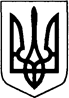 УКРАЇНАТЕТІЇВСЬКА МІСЬКА РАДАП'ЯТА СЕСІЯПРОЄКТ РІШЕННЯ 27.04.2021 рік                                                                       №   - 05 - VІІІПро затвердження Положення про порядокнадання пільг  з оплати житлово-комунальних послуг у межах норм, передбачених законодавством, членам сімей загиблих (померлих) учасників АТО\ООС за рахунок коштів місцевого бюджетуНа виконання Програми соціальної підтримки учасників операції об’єднаних сил, антитерористичної операції та членів сім’ї загиблих на 2021-2025 р, відповідно до пункту  статті 15 Закону України «Про статус ветеранів війни, гарантій їх соціального захисту» керуючись статтями 40,59 Закону України «Про місцеве самоврядування в Україні», Тетіївська міська рада В И Р І Ш И Л А:        1. Затвердити Положення про порядок надання пільг з оплати житлово-комунальних послуг у межах норм, передбачених законодавством, членам сімей загиблих (померлих) учасників АТО/ООС за рахунок коштів місцевого б»юджету  згідно додатку 1.        2. Контроль за виконанням цього рішення покласти на депутатську комісію з питань соціального захисту, охорони здоров’я, освіти, молоді і спорту (голова комісії Лях О.М.).Міський голова                                                 Богдан БАЛАГУРА                        Додатокдо рішення  5 сесії Тетіївської міської ради  VIII скликання                                                      від 27.04.2021 р. №    - 05 - VIIIПОЛОЖЕННЯпро порядок надання пільг з оплати житлово-комунальних послуг у межах норм, передбачених законодавством,  членам сімей загиблих (померлих) учасників АТО /ООС за рахунок коштів місцевого бюджету1.Це положення визначає механізм надання пільг на оплату комунальних послуг, квартирної плати, внесків на витрати з управління багатоквартирним будинком, у межах норм, передбачених законодавством, членам сімей загиблих (померлих) учасників АТО/ООС, які проживають в Тетіївській міській територіальній громаді.2. Пільги, передбачені цим  Положенням надаються в розмірі 50 %:2.1. Членам сімей загиблих (померлих) учасників АТО/ООС, які проживають  на території Тетіївської міської територіальної громади, незалежно від форми власності житла.2.2. В окремих випадках, на підставі клопотання громадських об’єднань учасників АТО/ООС, за рішенням виконавчого комітету Тетіївської міської ради, членам сімей померлих учасників АТО/ООС, смерть яких не пов’язана з участю в антитерористичній операції. 2.3.До членів сім’ї учасників АТО/ООС, членів сім’ї загиблих (померлих) учасників АТО/ООС та бійців-добровольців АТО/ООС належать дружина (чоловік), неповнолітні діти до 18 років (у разі навчання – діти до 23 років), батьки, які проживають разом з учасниками АТО/ООС. 3. Пільги, передбачені цим Положенням, надаються в межах норм споживання, відповідно до постанови Кабінету Міністрів України від 06 серпня 2014 року № 409 «Про встановлення державних соціальних стандартів у сфері житлово-комунального обслуговування» (зі змінами).4. Для надання пільг, передбачених цим Положенням, особи подають до відділу соціального захисту населення Тетіївської міської ради Київської області заяву, до заяви додаються наступні документи:4.1. Копія паспорта.4.2. Копія ідентифікаційного коду.4.3.Рахунок ощадбанку.       4.4.Довідка про доходи за попередній рік(соціальні послуги).4.5. Копія посвідчення  члена сімї загиблого(  померлого) ветерана війни, посвідчення батьків загиблого військовослужбовця, посвідчення вдова (вдівець) військовослужбовця. Копії документів надаються разом з оригіналами.5. Відшкодування коштів  за нараховані пільги членам сімей загиблих (померлих) учасників АТО\ООС проводиться за рахунок коштів місцевого бюджету, передбачених у бюджеті Тетіївської міської територіальної громади на відповідний рік.     Міський голова                                                Богдан БАЛАГУРА